Modifiche e proroghe del 12_12_22Il CIOFS-FP Piemonte propone in collaborazione con altri partner intermediari europei, la partecipazione a tirocini all’estero, non retribuiti, della durata di 70 giorni (+ 2 giorni di viaggio), nel periodo compreso tra febbraio 2022 e aprile 2023, in Spagna, Malta, Lettonia e Polonia (14 posti disponibili per ciascuna destinazione).I tirocini sono finalizzati al rinforzo dell’occupabilità attraverso lo sviluppo personale e l’acquisizione/rinforzo di competenze e abilità spendibili nel mercato del lavoro europeo.L’esperienza di mobilità all’esteroPrevede la permanenza all’estero per 70 giorni volta a rafforzare le competenze linguistiche e professionali in uno dei seguenti settori/ambiti professionali: Turismo, Alberghiero, Ristorazione, Agroalimentare, Benessere, Commercio, Vendita e Marketing, Amministrazione, Assistenza alle persone, ICT, Elettronico, Meccanico, Architettura, Istruzione/formazione…La gestione logistica e formativa all'estero prevede la stretta collaborazione tra CIOFS-FP Piemonte e i partner intermediari nei Paesi europei di destinazione.Il progetto E.L.P. 2020 offre:la partecipazione ad un tirocinio all’estero per complessivi 70 giorni + 2 giorni di viaggio;la preparazione personale e culturale pre-partenza in collaborazione con Eures - Agenzia Piemonte Lavoro e nel paese ospitante;un supporto linguistico (attività di aula e studio individuale, durata variabile tra le 20 e le 30 ore), presso il paese ospitante (inglese, spagnolo);il supporto logistico e l’accompagnamento di un tutor referente del CIOFS-FP Piemonte, un tutor del Partner Intermediario e un tutor aziendale presso il paese ospitante;il servizio di individuazione e validazione delle competenze acquisite in contesti non formali e informali secondo la normativa regionale;l’accompagnamento al rientro per la rielaborazione dell’esperienza di mobilità;l’alloggio presso appartamenti condivisi, residenze studentesche;un contributo per le spese di vitto e trasporti locali (pocket money);l’assicurazione contro gli infortuni sul lavoro e per la responsabilità civile;il viaggio A/R (tariffe economiche o compagnie low-cost, 1 andata e 1 ritorno);le attestazioni/certificazioni finali delle competenze acquisite: Portfolio Personale del Tirocinante (Project Work, CV Europass, Europass mobilità, Passaporto delle Lingue), attestato di partecipazione (modello regionale), attestato lingua straniera.La sede del tirocinio viene assegnata prima della partenza del beneficiario. Non è previsto un rimborso spese per gli spostamenti funzionali al raggiungimento delle sedi di preparazione personale e culturale, di selezione e incontri finali.I requisiti per la partecipazioneI candidati devono essere in possesso dei seguenti requisiti:avere un’età compresa tra i 18 e i 35 anni;essere inoccupati o disoccupati, dalla formalizzazione della partecipazione al tirocinio fino alla sua conclusione;possedere una conoscenza di base (livello A2 del QCER) della lingua veicolare del tirocinio prescelto;essere in possesso del certificato Green Pass Europeo che attesti l’avvenuta somministrazione del ciclo completo di vaccinazione, valido dalla formalizzazione della partecipazione al tirocinio fino alla sua conclusione;non partecipare/aver partecipato ad altri interventi, finanziati ai sensi del Bando Progetti di Mobilità Transnazionale Periodo 2019_2022 della Regione Piemonte.I candidati in possesso dei suddetti requisiti verranno invitati a partecipare alle selezioni mediante convocazione ufficiale via e-mail.Termine e modalità di presentazione delle candidaturePer potersi candidare è necessario compilare la scheda di candidatura online all’indirizzo: http://www.ciofs.net/index.php/iscrizioni-elp/e allegare la documentazione di seguito specificata:CV Europass nella lingua veicolare del tirocinio prescelto, con foto;	lettera motivazionale nella lingua veicolare del tirocinio prescelto (min 2500 caratteri);		copia carta di identità valida per l’espatrio o passaporto in corso di validità;			fotocopia del Permesso di soggiorno (se necessaria);			fotocopia del Permesso di soggiorno CE per soggiornanti di lungo periodo (ex Carta di Soggiorno) (se necessaria); fotocopia del titolo di studio;fotocopia della Tessera Europea di Assicurazione Malattia (TEAM);fotocopia degli attestati/certificati di conoscenza della lingua straniera (facoltativo).	È importante indicare un indirizzo e-mail personale e funzionante, che il candidato controlli regolarmente, poiché tutte le comunicazioni avvengono prevalentemente tramite posta elettronica.Allo scopo di assicurare la più ampia fruibilità delle esperienze di mobilità, ciascun candidato può essere destinatario di uno solo degli interventi di cui al presente progetto.Attenzione!I fascicoli di candidatura incompleti o non corrispondenti a quanto richiesto non saranno presi in considerazione.Saranno escluse le candidature pervenute oltre la data sopraindicata e senza autorizzazione al trattamento dei dati personali ai sensi del D.Lgs. 196/2003 e art. 13 GDPR 679/16.Selezione dei partecipantiIl CIOFS-FP Piemonte per valutare il possesso dei requisiti dei candidati, procederà ad un primo riscontro di tipo formale attraverso la verifica della completezza e della validità formale della documentazione ricevuta e uno di tipo sostanziale attraverso l’analisi di CV Europass e lettera di motivazione.Coloro che, in seguito a verifica della candidatura, saranno formalmente ammessi alla selezione, verranno convocati tramite e-mail alla prova di selezione, consistente in colloquio attitudinale e motivazionale e in una specifica prova di lingua inglese o spagnola volta ad accertare l'effettivo presidio del livello A2 (solo in caso di assenza di specifica evidenza documentale relativa alla conoscenza della lingua straniera utilizzata nell’ambito dell’intervento prescelto al livello A2 del QCER). I criteri di selezione terranno conto di diverse variabili, coniugate all’effettiva disponibilità di offerta di tirocini: il livello di conoscenza della lingua veicolare del tirocinio prescelto;il valore aggiunto che l’esperienza può rappresentare per il candidato (se e come l’esperienza di mobilità si inserisce efficacemente in un progetto personale formativo/lavorativo, in vista di una piena realizzazione professionale);il background educativo/lavorativo, le competenze professionali e trasversali;le motivazioni e le aspettative in rapporto alle modalità di sviluppo e ai contenuti dell’esperienza di mobilità; il livello di autonomia e responsabilità;l’effettiva disponibilità alla mobilità transnazionale;la compatibilità periodo/settore di tirocinio.Le selezioni avranno luogo presso una delle sedi del CIOFS-FP Piemonte, in data e orario indicati nella e-mail di convocazione che verrà inviata al singolo candidato selezionato. La partecipazione alla prova di selezione è obbligatoria; la mancata presenza al colloquio, nella data e nell’orario prestabiliti, comporta l’esclusione automatica dal progetto.Non è previsto un rimborso spese per gli spostamenti funzionali al raggiungimento delle sedi di selezione.L’esito della selezione verrà pubblicato sul sito web del CIOFS-FP Piemonte e comunicato via e-mail a tutti i candidati entro la data comunicata in fase di selezione I candidati selezionati avranno 48 ore di tempo per aderire formalmente al progetto, sottoscrivendo in originale una specifica dichiarazione di adesione e partecipazione al progetto, che dovrà essere scansionata e inviata a orientamento@ciofs.netAll’atto della dichiarazione di adesione e partecipazione al progetto sarà richiesto a ciascun partecipante, a titolo di deposito cauzionale per eventuali spese anticipate dal CIOFS-FP Piemonte non recuperabili (es. biglietto volo aereo nominativo), la somma di € 250,00 da versare tramite bonifico bancario. Tale somma sarà restituita, salvo buon fine, al rientro in Italia, al termine dell’azione di mobilità.I partecipanti saranno invitati ad un massimo di tre incontri per la preparazione personale e culturale pre-partenza con i referenti del CIOFS-FP Piemonte e Eures - Agenzia Piemonte Lavoro. Durante tali incontri si procederà alla preparazione alla mobilità come indicato in precedenza e al disbrigo delle formalità (formalizzazione Cartella del Partecipante, consegna biglietti aerei/ferroviari, etc).Qualora si verificassero delle rinunce verranno contattati i candidati selezionati in lista d’attesa, a cui sarà chiesto di comunicare tempestivamente la propria disponibilità a sostituire il candidato rinunciatario. La lista di attesa sarà costruita per destinazione e settore/area professionale.Principio delle pari opportunità e non discriminazioneIn relazione al perseguimento degli obiettivi di equità, non discriminazione e responsabilità sociale degli attori pubblici e privati, si seguiranno le prescrizioni dell’UE in tema di non discriminazione riferita al genere, alla disabilità, all’etnia, alle convinzioni religiose e politiche e all’orientamento sessuale. Tali principi orienteranno tutte le attività previste, dalla selezione dei partecipanti, all’inserimento in tirocinio all’estero, fino all’accompagnamento al rientro.Ente PromotoreCIOFS-FP Piemonte (Centro Italiano Opere Femminili Salesiane-Formazione Professionale)Piazza Maria Ausiliatrice 27 - 10152 Torino – Italiawww.ciofs.net011 5211773Per informazioniPer ulteriori informazioni e/o chiarimenti è possibile scrivere a orientamento@ciofs.net Note integrativeA fronte di un recesso non documentato da rilevanti motivi (malattia, gravi problemi familiari, …) il partecipante sarà tenuto al rimborso totale del costo del viaggio. Con l’adesione il candidato selezionato si impegna a partecipare all’esperienza di mobilità per l’intera durata, comprensiva degli incontri per la preparazione personale e culturale pre-partenza, del servizio di individuazione e validazione delle competenze acquisite in contesti non formali e informali e degli incontri per l’accompagnamento al rientro per la rielaborazione dell’esperienza di mobilità.Gli impegni reciproci saranno dettagliati nei documenti per la contrattualizzazione e formalizzazione, da stipulare tra CIOFS-FP Piemonte e singolo partecipante prima della partenza.AUTORIZZAZIONE AL TRATTAMENTO DEI DATI PERSONALIL’Associazione CIOFS-FP PIEMONTE con sede in Torino,  Piazza Maria Ausiliatrice 27, in qualità di  Titolare del trattamento ai sensi degli articoli 4 e 28 del Decreto Legislativo 30 Giugno 2003, n. 196 recante Testo Unico delle norme in materia di tutela delle persone e di altri soggetti rispetto al trattamento dei dati personali (di seguito “Codice Privacy”) e degli articoli 4, n. 7) e 24 del Regolamento UE 2016/679 del 27 aprile 2016 relativo alla protezione delle persone fisiche con riguardo al trattamento dei dati personali (di seguito  “Regolamento”), Le fornisce le informazioni relative al trattamento dei Suoi dati ai sensi dell’art.13 del Codice Privacy.La informiamo che: i dati personali a Lei riferiti verranno raccolti e trattati nel rispetto dei principi di correttezza, liceità e tutela della riservatezza, con modalità informatiche ed esclusivamente per finalità di trattamento dei dati personali dichiarati nella domanda;i dati acquisiti a seguito della presente informativa saranno utilizzati esclusivamente per le finalità relative alla procedura di candidatura per il quale vengono comunicati; l’acquisizione dei Suoi dati ed il relativo trattamento sono obbligatori in relazione alle finalità sopradescritte; ne consegue che l’eventuale rifiuto a fornirli potrà determinare l’impossibilità del Titolare del trattamento a procedere con la presa in carico della sua candidatura; i dati di contatto del Responsabile della protezione dati (DPO) sono: ciofspiemontefp@pec.ciofs.net;i Suoi dati personali sono conservati per il periodo di 10 anni a partire dalla chiusura delle attività connesse al finanziamento pubblico;i Suoi dati personali saranno trattati esclusivamente da soggetti incaricati e Responsabili (esterni) individuati dal Titolare o da soggetti incaricati individuati dal Responsabile (esterno), autorizzati ed istruiti in tal senso, adottando tutte quelle misure tecniche ed organizzative adeguate per tutelare i diritti, le libertà e i legittimi interessi che Le sono riconosciuti per legge in qualità di Interessato;i Suoi dati potranno altresì essere comunicati alle società/studi professionali che prestano attività di assistenza, consulenza o collaborazione al titolare del trattamento, in materia contabile, amministrativa, fiscale, legale, tributaria e finanziaria, a pubbliche amministrazioni per lo svolgimento  delle funzioni istituzionali nei limiti stabiliti dalla legge o dai regolamenti e a terzi fornitori di servizi cui la comunicazione sia necessaria per l’adempimento delle prestazioni oggetto del contratto. I Suoi dati personali non sono oggetto di diffusione.Ogni Interessato potrà esercitare i diritti previsti dagli artt. da 15 a 22 del Regolamento (UE) 679/2016, quali: la conferma dell’esistenza o meno dei suoi dati personali e la loro messa a disposizione in forma intellegibile; avere la conoscenza delle finalità su cui si basa il trattamento; ottenere la cancellazione, la trasformazione in forma anonima, la limitazione o il blocco dei dati trattati in violazione di legge, nonché l’aggiornamento, la rettifica o, se vi è interesse, l’integrazione dei dati; opporsi, per motivi legittimi, al trattamento stesso, rivolgendosi al Titolare, al Responsabile della protezione dati (DPO) o al Responsabile del trattamento, tramite i contatti di cui sopra o il diritto di proporre reclamo all’Autorità di controllo competente.Avviso di selezioneper la partecipazione al Progetto di Mobilità TransnazionaleE.L.P. - EUROPA LAVORO PROFESSIONI 2020 (E.L.P.  2020)finanziato dal Fondo Sociale Europeo Direttiva Mobilità transnazionale 2019-2021 Bando Progetti di Mobilità Transnazionale 19- 21Tirocini all’estero per giovani e adulti disoccupati disponibili nel mercato del lavoro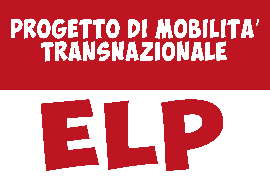 